- EAT BASKET -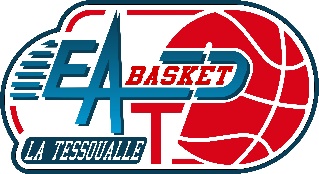 - Saison 2022/2023 -AGENDA : RAPPEL DES PROCHAINES DATES A RETENIRVendredi 26 Aout : Match NF2 SAUMUR/BOUAYESeptembre 2022 : Porte ouverte du comitéWE 24/25 Septembre 2022 : Reprise des matchsSamedi 17 Septembre 2022 : Colloque Entraineur, Arbitre à PouilléSOIREE DU CLUBWE 17/18 septembre 2022 : 1/32 coupes & challenges de l’Anjou SENIORSOctobre 2022 : Réunion de secteur mini-basketWE 5/6 novembre 2022 : 1/16 coupes & challenges de l’Anjou SENIORSVacances de la Toussaint : Journée de l’arbitrageNovembre : Soirée partenaire avant le match de PNM Samedi 17 Décembre 2022 : Père noël du baby basket à ANGERSDécembre 2022 : Kinder Basket DayWE 7/8 Janvier 2023 : 1er tour des challenges et coupes de l’Anjou jeunesJanvier 2023 : Galette des rois EAT BASKETWE 11/12 Février 2023 : 1/8 coupes & challenges de l’Anjou SENIORS				1/16 coupes & challenges de l’Anjou JEUNESWE 18/19 Mars 2023 : 1/8 coupes & challenges de l’Anjou JEUNESSamedi 1er Avril 2023 : 1/4 coupes & challenges de l’Anjou SENIORSSamedi 15 Avril 2023 : 1/4 coupes & challenges de l’Anjou JEUNESAvril 2023 : Porte ouverte école de basketSamedi 6 Mai 2023 : 1/2 coupes & challenges de l’Anjou JEUNESLundi 8 Mai 2023 : FETE DU MINI BASKET à CholetSamedi 13 Mai 2023 : 1/2 coupes & challenges de l’Anjou SENIORSSamedi 21 et dimanche 22 Mai 2022 : Tournoi de l’EATSamedi 27 Mai 2023 : FINALES coupes & challenges de l’Anjou JEUNESSamedi 3 Juin 2023 : FINALES coupes & challenges de l’Anjou SENIORSVendredi 16 Juin 2023 : Assemblée générale du comité 49 (Lieu : ?)Juin 2023 : Assemblée générale du club + repas comité directeurJuin 2023 : Assemblée générale de la ligue (Lieu : ? )Juillet 2023 : Camp basketJuillet 2023 : Pique-nique du club (+ concours pétanque)